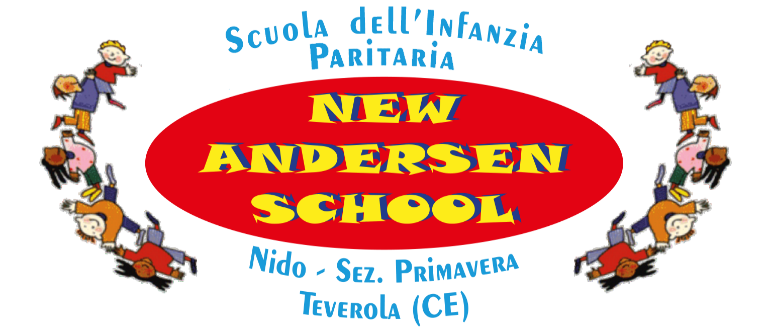 INTOLLERANZEALIMENTARIN.COGNOME e NOMESEZ.TIPO